Gesonderte Rechnungsanschrift______________________________________                         Einrichtung______________________________________Straße______________________________________PLZ, Ort______________________________________TelefonAnmeldung: Jugend- und Erwachsenenbildungshaus Marcel Callo Lindenallee 21 37308 Heilbad Heiligenstadt Telefon: 03606 / 667-0 Fax:        03606 / 667-400 Mail:
info.anfragen@mch-heiligenstadt.de   Mit dem Auto     Heiligenstadt erreichen Sie über die B247 von Mühlhausen    und Dingelstädt kommend und über die A38 von Kassel und                          Göttingen bzw. Nordhausen und Halle. An allen    Ortseingängen wird auf grünen Schildern auf Übernachtungen    in Heiligenstadt hingewiesen, darunter ist auch das Marcel-      Callo-Haus zu finden.     Mit der Bahn     Mit der Bahn ist Heiligenstadt über die Strecken        Erfurt/Göttingen und Kassel/ Halle erreichbar.     Zum Marcel-Callo-Haus kommt man über die Bahnhofstraße       (vom Bahnhof weg sich links halten), die Göttingerstraße in    die Lindenallee. 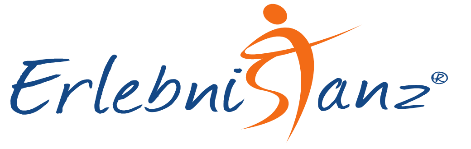 Ausbildungzur Seniorentanzleiterin/ zum Seniorentanzleiterdes BVST e.V.Aufbaulehrgang I15.09. – 19.09.2021
im Jugend- und Erwachsenen- 
Bildungshaus „Marcel Callo“Heilbad Heiligenstadt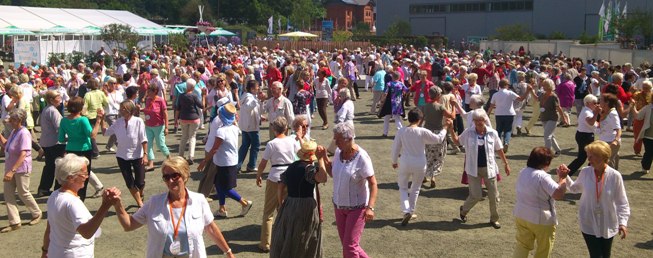 in Kooperation mit demBundesverband Seniorentanz 
BVST e.V.
 eine zielgruppengerechte, 
partnerunabhängige Tanzart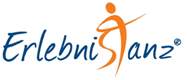 Gemeinsames Tanzen in der Gruppe macht Spaß und schafft Erfolgserlebnisse. 
Das Erlernen unterschiedlicher Tanzformen mit entsprechenden Schritt- und Figurenfolgen fördert die körperliche und geistige Fitness.
Das Jugend- und Erwachsenenbildungshaus Marcel Callo führt in Kooperation mit dem Landesverband Seniorentanz Thüringen des BVST e.V. einen Aufbaulehrgang I durch. 
Dies ist der zweite Abschnitt einer mehrstufigen Ausbildung des BVST e.V. Die 
Ausbildung schließt mit einem Zertifikat ab.
 ZielgruppeDie Ausbildung richtet sich an alle Interessenten, die die Leitung von Tanzgruppen im BVST anstreben. 
Der Aufbaulehrgang I ist die weiterführende Ausbildung zum/zur Seniorentanzleiter/in des BVST für Absolventen eines Grundlehrganges.Schwerpunkte des Aufbaulehrgangs I
   -  exemplarische Tänze und Tänze im Sitzen   -  Methodik und Didaktik    -  Erstellung von Stundenbildern   -  Psychosoziale Aspekte des AlternsVoraussetzungen   -  Mitgliedschaft im BVST e.V.   -  Teilnahme am Grundlehrgang des BVST    -  Nachweis über geleistete Praxis (18LE)Der Lehrgang umfasst 40 Unterrichtseinheiten, die auch in den Abendstunden stattfinden.Beginn:    Mittwoch, 15.09.21, 14:30 Uhr                                                                                               Ende:       Sonntag,    19.09.21, 13:00 Uhr                                                                              Kosten:                                                                                              Kursgebühr incl. Arbeitsmaterial
und ÜN/VP im DZ                             545 €Einzelzimmerzuschlag                         40 € Leitung:  Dr. Annegret Beck                                                                                                       Referentinnen des BVST e.V.:
Petra Freund, Gabriele Gronemeyer
Weitere Informationen zur Ausbildung: LV Seniorentanz Thüringen
Geschäftsstelle
Bachgasse 1
07629 HermsdorfTel. 036601/41051
E-Mail: thueringen@erlebnis-tanz.deGeschäftsstelle des BVST e.V.
Tel. 0421/441180www.erlebnis-tanz.de
AnmeldungHiermit melde ich mich verbindlich unter Anerkennung der Geschäftsbedingungen an:Ausbildung zur Seniorentanzleiterin / 
zum Seniorentanzleiter des BVST e.V. 
Aufbaulehrgang I 

15.09. – 19.09.2021_____________________________________Name_____________________________________Straße_____________________________________PLZ, Wohnort_____________________________________Telefon_____________________________________E-Mail_____________________________________Datum, Unterschrift□  Ich wünsche ein Einzelzimmer.□  Ich wünsche ein Doppelzimmer 
     (mit…………………………..)